Try to answer each section with 150 words: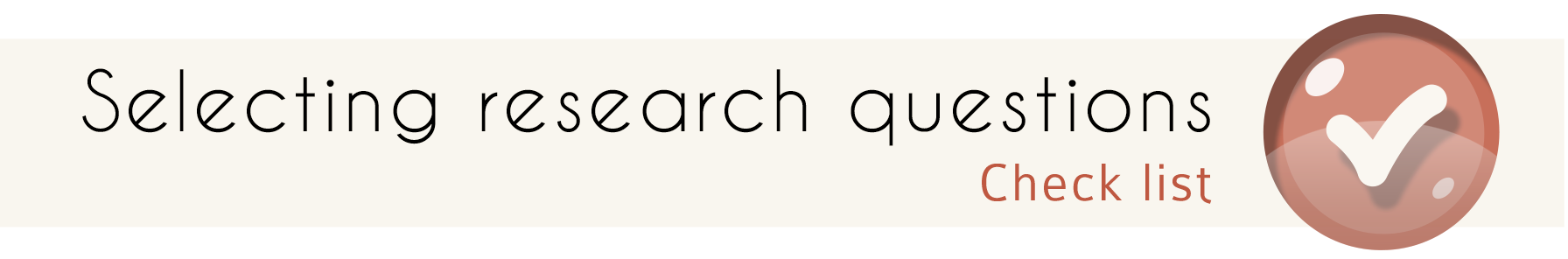 QuestionAnswerBroad topic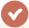 (write about your general interest)Sub-topic(write what you want to find out about your general topic)Research question(write “When? Where? Who? What? How?” you want to know about)Evaluation of your questionAnswer the following questions:Is your research question clear?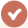 Is there enough literature available on your research question?Is your question specific?Is your research question grounded in theoretical and empirical knowledge?